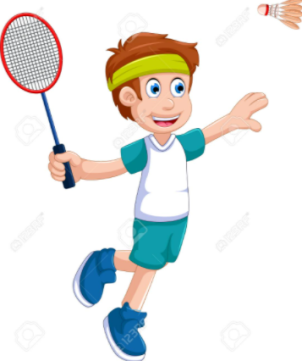 Chaque lundi, durant 5 séances , Freddy , intervenant sportif,  a initié les CP au badminton . 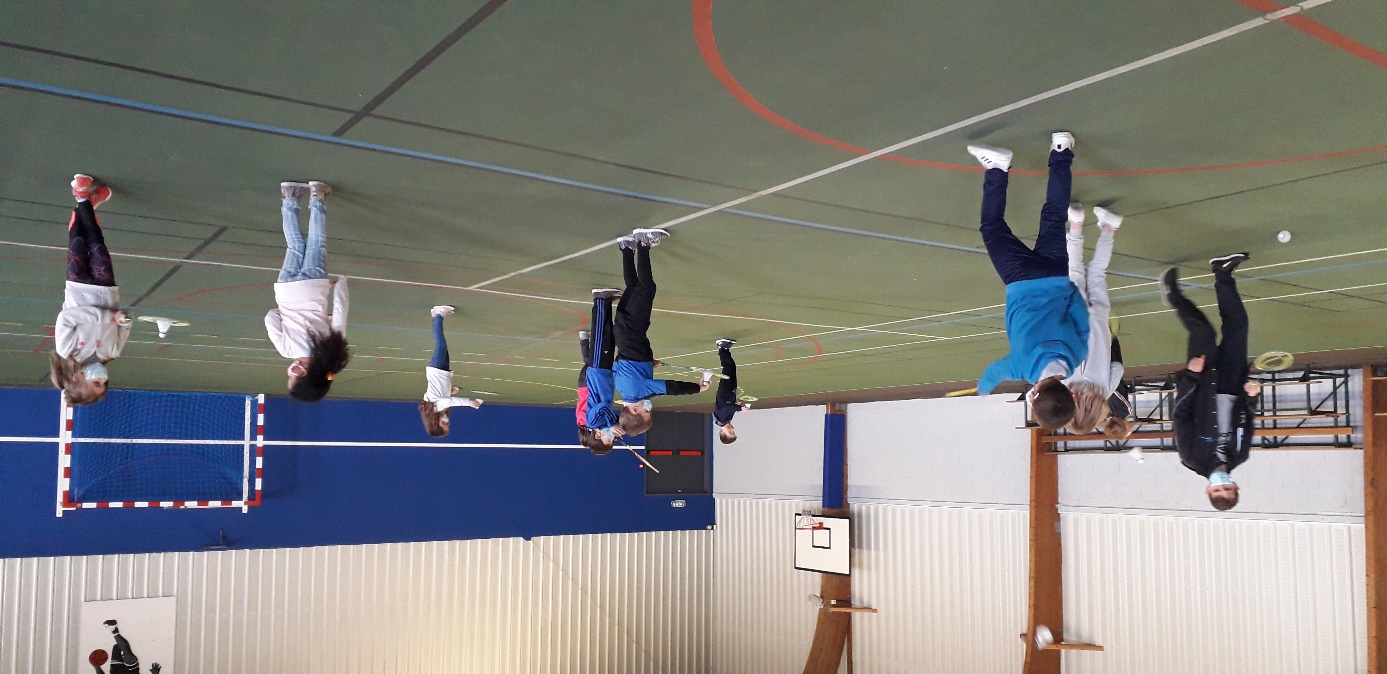 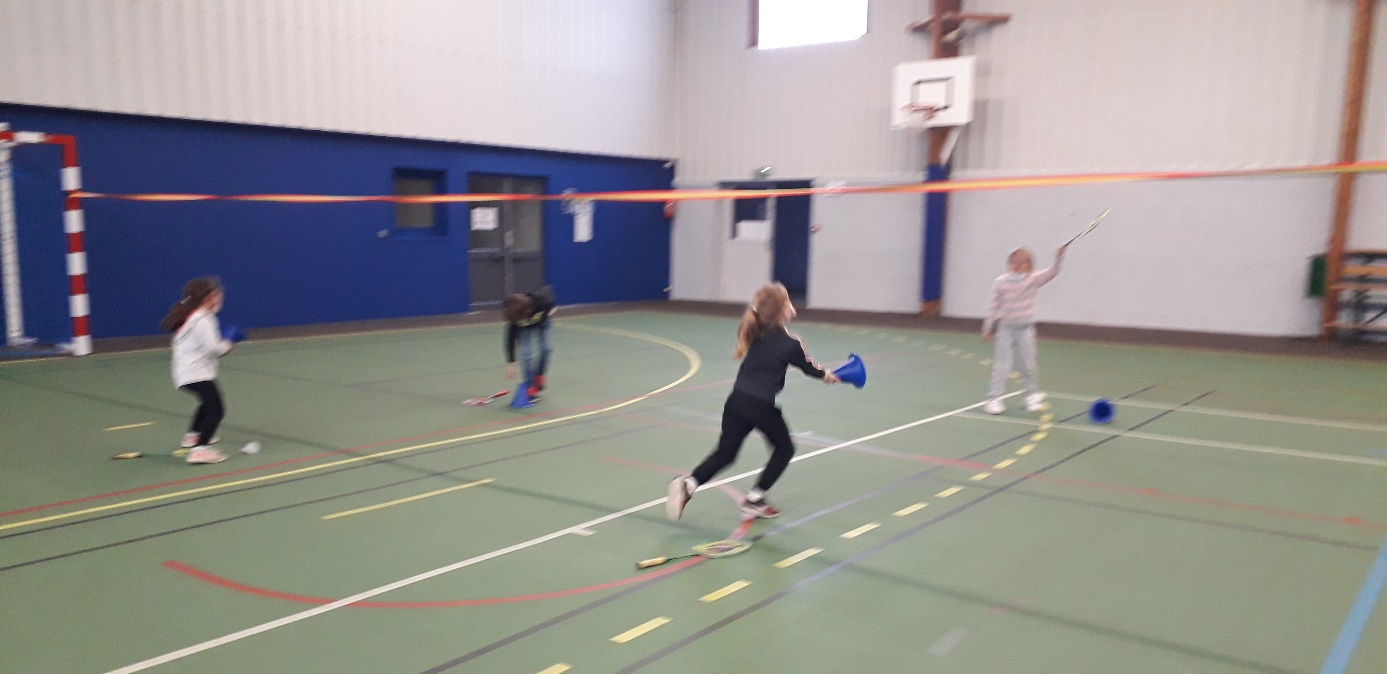 